KRĄG TEMATYCZNY: ŚWIĘTA WIELKANOCNEDzień 14                                                                                                                                                      Temat zajęć: Przygotowania do świątCele ogólne:  - poznanie co to jest Wielkanoc,                                                                                                                     - kształtowanie umiejętności uważnego słuchania tekstu,                                                                               - kształtowanie umiejętności formułowania wypowiedzi poprawnych pod względem gramatycznym i  składniowym na podstawie własnych doświadczeń i prezentowanych treści,  - doskonalenie sprawności  manualnej oraz koordynacji wzrokowo-ruchowej,                                                              - kształtowanie umiejętności uważnego patrzenia (organizowania pola spostrzeżeniowego),                   - omawianie zdjęć,                                                                                                                                                    - doskonalenie techniki czytania,                                                                                                                                      - utrwalenie nazw i kolejności miesięcy w roku,  nazw dni tygodnia,                                                                                                      - kształtowanie umiejętności posługiwania się kalendarzem.                                                                                                                                        Cele szczegółowe:                                                                                                                                  uczeń:     - wie co to jest Wielkanoc,                                                                                                                                                     - odpowiada na pytania dotyczące treści tekstu,                                                                                                - gromadzi słownictwo związane ze świętami wielkanocnymi,                                                                                                                          - czyta proste wyrazy,                                                                                                                                     - ćwiczy logiczne myślenie,                                                                                                                                - odpowiada na pytania zdaniem prostym lub złożonym,                                                                                        - wymienia nazwy miesięcy, dni tygodnia,                                                                                                        - umie posługiwać się kalendarzem,                                                                                                              - odczuwa nastrój świąteczny,                                                                                                                      - redaguje twórcze opowiadanie na podany temat.Metody:                                                                                                                                                            -  czynne, oglądowe, słowne.Formy pracy:                                                                                                                                                   - indywidualna.Środki dydaktyczne:  – zdjęcie przedstawiające zmartwychwstanie  Jezusa Chrystusa                                                                                                                                                        - karta pracy.Opis przebiegu zajęć:1. Przeczytaj. Z czym kojarzą Ci się wyrazy:             JAJKA           MAZUREK      ŚWIĘCONKA      PALMA WIOSNA       BAZIE             PISANKI           BARANEK          KURCZĄTKA        ZAJĄCZEK        KOSZYCZEK  W kwietniu obchodzimy Święta Wielkanocne.                                                                                        - Dlaczego te święta są ważne, co świętujemy, co ważnego stało się?Święta Wielkanocne to uroczystość świąt Zmartwychwstania Pańskiego, czyli  upamiętnienie męki, śmierci i zmartwychwstania Jezusa Chrystusa. Niedziela Zmartwychwstania Pańskiego jest najstarszym i najważniejszym świętem chrześcijańskim.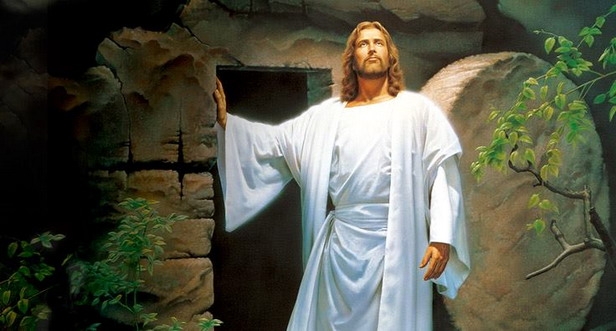 2. Zapoznaj się z kartką z kalendarza.- Jaki miesiąc przedstawia kartka z kalendarza?                                                                                          - Ile dni ma kwiecień?                                                                                                                            - Jakim kolorem zaznaczone są wszystkie niedziele?                                                                             - Dlaczego 13 dzień kwietnia też zaznaczony jest kolorem czerwonym.                                                                       – W jakie dni tygodnia wypadają Święta Wielkanocne.                                                                                                                                   - W jaki dzień tygodnia wypada: siódmy dzień kwietnia, osiemnasty dzień kwietnia, dwudziesty dzień kwietnia, dwudziesty czwarty dzień kwietnia, trzydziesty dzień kwietnia.                                                                                                                                                              - Wymień nazwy miesięcy od pierwszego do ostatniego.                                                                                  – Jaki miesiąc następuje po kwietniu?                                                                                                                                       – Wymień kolejno dni tygodnia.                                                                                                                           – Ile mamy dni tygodnia?3. Posłuchaj. JUŻ NIEDŁUGO WIELKANOC. W DOMU OLI CAŁA RODZINA PRACUJE. WSZYSCY ROBIĄ PRZEDŚWIATECZNE PORZĄDKI. TATA ZROBIŁ ZAKUPY. OLA PRZYGOTOWUJE WIELKANOCNE OZDOBY.                                                                                                                                          MAMA PIECZE CIASTA: BABKĘ, MAZUREK I SERNIK. TATA I OLA MALUJĄ JAJKA. ZARAZ BĘDĄ PRZYGOTOWYWAĆ KOSZYK ZE ŚWIĘCONKĄ.                             DO KOSZYKKA WŁOŻĄ: PISANKI, CHLEB, KIEŁBASĘ I SÓL. OLA OZDOBI KOSZYK ZIELONYMI GAŁĄZKAMI. W NIEDZIELĘ RODZINA USIĄDZIE DO UROCZYSTEGO ŚNIADANIA.- W jaki sposób rodzina Oli przygotowuje się do Świąt Wielkanocnych.                                                          – Jak wyglądają przygotowania do świąt w Twoim domu.    Karta pracy poniżej. KARTA PRACY1. Uzupełnij kartkę z kalendarza. 2. Z podanych sylab ułóż wyrazy. Podkreśl sylabę, która powtarza się w tych wyrazach. SPRZĄ – TA – NIE                           OD – KU – RZA – NIETRZE – PA – NIE                              U – KŁA – DA – NIEPIE – CZE – NIE                               MA - LO – WA – NIE3. Wielkanocne skojarzenia (karta pracy poniżej).                                                                                   Napisz hasło w zeszycie. 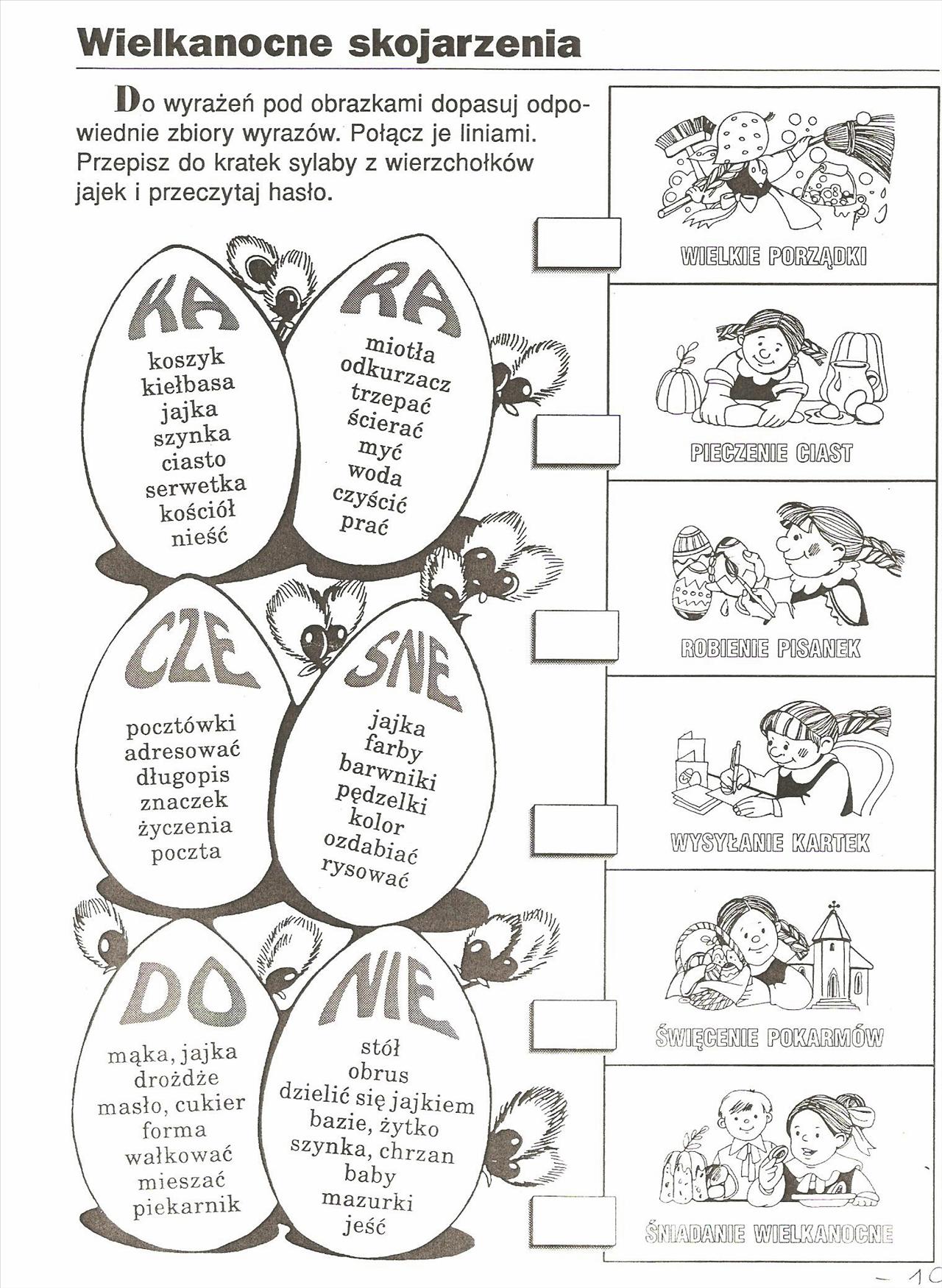 Napisz w zeszycie hasło. KWIECIEŃ 2020KWIECIEŃ 2020KWIECIEŃ 2020KWIECIEŃ 2020KWIECIEŃ 2020KWIECIEŃ 2020KWIECIEŃ 2020PONIEDZIAŁEKWTOREKŚRODACZWARTEKPIĄTEKSOBOTANIEDZIELA123456789101112131415161718192021222324252627282930KWIECIEŃ 2020KWIECIEŃ 2020KWIECIEŃ 2020KWIECIEŃ 2020KWIECIEŃ 2020KWIECIEŃ 2020KWIECIEŃ 2020PONIEDZIAŁEKWTOREKŚRODACZWARTEKPIĄTEKSOBOTANIEDZIELA34101112131720262730